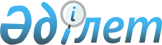 Алакөл аудандық мәслихатының 2013 жылғы 21 желтоқсандағы "Алакөл ауданының 2014-2016 жылдарға арналған бюджеті туралы" N 25-1 шешіміне өзгерістер енгізу туралы
					
			Күшін жойған
			
			
		
					Алматы облысы Алакөл аудандық мәслихатының 2014 жылғы 04 сәуірдегі N 29-2 шешімі. Алматы облысының Әділет департаментінде 2014 жылы 14 сәуірде N 2652 болып тіркелді. Күші жойылды - Алматы облысы Алакөл аудандық мәслихатының 2015 жылғы 27 мамырдағы № 49-5 шешімімен      Ескерту. Күші жойылды – Алматы облысы Алакөл аудандық мәслихатының 27.05.2015 № 49-5№ 49-5  шешімімен.

      РҚАО ескертпесі.

      Құжаттың мәтінінде түпнұсқасының пунктуациясы мен орфографиясы сақталған.

      2008 жылғы 4 желтоқсанындағы Қазақстан Республикасы Бюджет кодексінің 106-бабы 2-тармағының 4) тармақшасына және 109-бабының 5-тармағына, "Қазақстан Республикасындағы жергілікті мемлекеттік басқару және өзін-өзі басқару туралы" 2001 жылғы 23 қаңтардағы Қазақстан Республикасы Заңының 6-бабы 1-тармағының 1) тармақшасына сәйкес, Алакөл аудандық мәслихаты ШЕШIМ ҚАБЫЛДАДЫ:

      1. Алакөл аудандық мәслихаттың 2013 жылғы 21 желтоқсандағы "Алакөл ауданының 2014-2016 жылдарға арналған бюджеті туралы" N 25-1 шешіміне (2013 жылғы 30 желтоқсандағы нормативтік құқықтық актілерді мемлекеттік тіркеу Тізілімінде 2536 нөмірімен тіркелген, 2013 жылғы 18 қаңтардағы N 3, "Алакөл" газетінде жарияланған), Алакөл аудандық мәслихатының 2014 жылғы 8 ақпандағы "Алакөл аудандық мәслихаттың 2013 жылғы 21 желтоқсандағы "Алакөл ауданының 2014-2016 жылдарға арналған бюджеті туралы" N 25-1 шешіміне өзгерістер енгізу туралы" N 26-1 шешіміне (2014 жылғы 14 ақпандағы нормативтік құқықтық актілерді мемлекеттік тіркеу Тізілімінде 2577 нөмірімен тіркелген, 2014 жылғы 1 наурыздағы N 9, "Алакөл" газетінде жарияланған), келесі өзгерістер енгізілсін:

       1 тармақтағы жолдар бойынша:

      1) Кiрiстер "6830088" саны "7070724" санына ауыстырылсын, соның iшiнде:

      "трансферттер түсiмі" "5464137" саны "5704773" санына ауыстырылсын, оның iшiнде:

      "ағымдағы нысаналы трансферттер" "1284615" саны "1494749" санына ауыстырылсын;

      "нысаналы даму трансферттері" "1818992" саны "1849494" санына ауыстырылсын.

      2) "Шығындар" "6889524" саны "7130160" санына ауыстырылсын.

      2. Көрсетілген шешімнің 1 қосымшасы осы шешімнің 1 қосымшасына сәйкес жаңа редакцияда баяндалсын.

      3. Осы шешімнің орындалуын бақылау аудандық мәслихаттың "Экономика, заңдылықты сақтау және бюджет жөніндегі" тұрақты комиссиясына жүктелсін.

      4. Осы шешiм 2014 жылдың 1 қаңтарынан бастап қолданысқа енгiзiлсiн.

 Алакөл ауданының 2014 жылға арналған аудандық бюджеті
					© 2012. Қазақстан Республикасы Әділет министрлігінің «Қазақстан Республикасының Заңнама және құқықтық ақпарат институты» ШЖҚ РМК
				
      Сессияның төрағасы

Жазылбеков А.Б.

      Аудандық мәслихаттың хатшысы

Сейрбаев Б.Т.

      "КЕЛІСІЛДІ"

      "Алакөл аудандық экономика

      және бюджеттік жоспарлау

      бөлімі" мемлекеттік

      мекемесінің басшысы

Бекболатов Сатай Нұрмұхашұлы
Алакөл аудандық мәслихатының
2014 жылғы 4 сәуірдегі "Алакөл
аудандық мәслихатының 2013 жылғы
21 желтоқсандағы "Алакөл ауданының
2014-2016 жылдарға арналған
бюджеті туралы "N 25-1 шешіміне
өзгерістер енгізу туралы
"N 29-2 шешіміне
1 қосымша
Алакөл аудандық мәслихатының
2013 жылғы 21 желтоқсандағы
"Алакөл ауданының 2014-2016
жылдарға арналған бюджеті туралы"
N 25-1 шешімімен бекітілген
1 қосымшаСанаты

Санаты

Санаты

Санаты

Сомасы

(мың теңге)

Сынып

Сынып

Атауы

Сомасы

(мың теңге)

Ішкі сынып

Ішкі сынып

Сомасы

(мың теңге)

1.Кірістер

7 070 724

1

Салықтық түсімдер

1 326 642

4

Меншікке салынатын салықтар

1 291 864

1

Мүлікке салынатын салықтар

1 154 728

3

Жер салығы

17 945

4

Көлік құралдарына салынатын салық

114 536

5

Бірыңғай жер салығы

4 655

5

Тауарларға, жұмыстарға және қызметтерге

салынатын ішкі салықтар

26 212

2

Акциздер

8 250

3

Табиғи және басқа ресурстарды пайдаланғаны

үшін түсетін түсімдер

6 567

4

Кәсіпкерлік және кәсіби қызметі жүргізгені

үшін алынатын алымдар

10 419

5

Ойын бизнесі салық

976

7

Басқа да салықтар

148

1

Басқа да салықтар

148

8

Заңдық мәнді іс-әрекеттерді жасағаны және

(немесе) оған уәкілеттігі бар мемлекеттік

органдар немесе лауазымды адамдар құжаттар

бергені үшін алынатын міндетті төлемдер

8 418

1

Мемлекеттік баж

8 418

2

Салықтық емес түсімдер

4 400

6

Басқа да салықтық емес түсімдер

4 400

1

Басқа да салықтық емес түсімдер

4 400

3

Негізгі капиталды сатудан түсетін түсімдер

34 909

3

Жерді және материалдық емес активтерді сату

34 909

1

Жерді сату

33 622

2

Жер учаскелерін жалдау құқығын сатқаны үшін

төлем

1 287

4

Трансферттердің түсімдері

5 704 773

2

Мемлекеттік басқарудың жоғары тұрған

органдарынан түсетін трансферттер

5 704 773

2

Облыстық бюджеттен түсетін трансферттер

5 704 773

Функциялық топ

Функциялық топ

Функциялық топ

Функциялық топ

Функциялық топ

Сомасы

(мың теңге)

Кіші функция Атауы

Кіші функция Атауы

Кіші функция Атауы

Кіші функция Атауы

Сомасы

(мың теңге)

Бағдарлама әкімшілігі

Бағдарлама әкімшілігі

Бағдарлама әкімшілігі

Сомасы

(мың теңге)

Бағдарлама

Бағдарлама

Сомасы

(мың теңге)

2.Шығындар

7 130 160

1

Жалпы сипаттағы мемлекеттік қызметтер

493 000

1

Мемлекеттік басқарудың жалпы функцияларын

орындайтын өкілді, атқарушы және басқа

органдар

460 189

112

Аудан мәслихатының аппараты

13 679

001

Аудан мәслихатының қызметін қамтамасыз ету

жөніндегі қызметтер

13 279

003

Мемлекеттік органның күрделі шығыстары

400

122

Аудан әкімінің аппараты

97 191

001

Аудан әкімінің қызметін қамтамасыз ету

жөніндегі қызметтер

96 591

003

Мемлекеттік органның күрделі шығыстары

600

123

Қаладағы аудан, аудандық маңызы бар қала,

кент, ауыл, ауылдық округ әкімінің аппараты

349 319

001

Қаладағы аудан, аудандық маңызы бар

қаланың, кент, ауыл, ауылдық округ әкімінің

қызметін қамтамасыз ету жөніндегі қызметтер

346 619

022

Мемлекеттік органның күрделі шығыстары

2 700

2

Қаржылық қызмет

16 617

452

Ауданның қаржы бөлімі

16 617

001

Ауданның бюджетін орындау және ауданның

коммуналдық меншігін басқару саласындағы

мемлекеттік саясатты іске асыру жөніндегі

қызметтер

11 346

003

Салық салу мақсатында мүлікті бағалауды

жүргізу

930

010

Жекешелендіру, коммуналдық меншікті

басқару, жекешелендіруден кейінгі қызмет

және осыған байланысты дауларды реттеу

691

018

Мемлекеттік органның күрделі шығыстары

3 650

5

Жоспарлау және статистикалық қызмет

16 194

453

Ауданның экономика және бюджетттік

жоспарлау бөлімі

16 194

001

Экономикалық саясатты, мемлекеттік

жоспарлау жүйесін қалыптастыру мен дамыту

және ауданды басқару саласындағы

мемлекеттік саясатты іске асыру жөніндегі

қызметтер

15 794

004

Мемлекеттік органның күрделі шығыстары

400

2

Қорғаныс

28 129

1

Әскери мұқтаждар

2 794

122

Аудан әкімінің аппараты

2 794

005

Жалпыға бірдей әскери міндетті атқару

шеңберіндегі іс - шаралар

2 794

2

Төтенше жағдайлар жөніндегі жұмыстарды

ұйымдастыру

25 335

122

Аудан әкімінің аппараты

25 335

006

Аудан аумағындағы төтенше жағдайлардың

алдын алу және оларды жою

21 905

007

Аудандық (қалалық) ауқымдағы дала

өрттерінің, сондай-ақ мемлекеттік өртке

қарсы қызмет органдары құрылмаған елді

мекендерде өрттердің алдын алу және оларды

сөндіру жөніндегі іс-шаралар

3 430

3

Қоғамдық тәртіп, қауіпсіздік, құқықтық,

сот, қылмыстық-атқару қызметі

6 354

9

Құқық қорғау қызметі қоғамдық тәртіп және

қауіпсіздік саласындағы өзгеде қызметтер

6 354

485

Ауданның жолаушылар көлігі және автомобиль

жолдары бөлімі

6 354

021

Елді мекендерде жол қозғалысы қауіпсіздігін

қамтамасыз ету

6 354

4

Білім беру

4 139 985

1

Мектепке дейінгі тәрбие және оқыту

354 928

464

Ауданның білім бөлімі

354 928

009

Мектепке дейінгі тәрбие ұйымдарының

қызметін қамтамасыз ету

66 703

040

Мектепке дейінгі білім беру ұйымдарында

мемлекеттік білім беру тапсырысын іске

асыруға

288 225

2

Бастауыш, негізгі орта және жалпы орта

білім беру

2 918 190

123

Қаладағы аудан, аудандық маңызы бар қала,

кент, ауыл, ауылдық округ әкімінің аппараты

4 654

005

Ауылдық жерлерде балаларды мектепке дейін

тегін алып баруды және кері алып келуді

ұйымдастыру

4 654

464

Ауданның білім бөлімі

2 913 536

003

Жалпы білім беру

2 900 115

006

Балалар мен жеткіншектерге қосымша білім

беру

13 421

9

Білім беру саласындағы өзге де қызметтер

866 867

464

Ауданның білім бөлімі

686 867

001

Жергілікті деңгейде білім беру саласындағы

мемлекеттік саясатты іске асыру жөніндегі

қызметтер

12 082

005

Ауданның мемлекеттік білім беру мекемелері

үшін оқулықтар мен оқу-әдістемелік

кешендерді сатып алу және жеткізу

33 636

007

Аудандық (қалалық) ауқымдағы мектеп

олимпиадаларын және мектептен тыс

іс-шараларды өткізу

1 290

012

Мемлекеттік органның күрделі шығыстары

2 000

015

Жетім баланы (жетім балаларды) және

ата-аналарының қамқорынсыз қалған баланы

(балаларды) күтіп ұстауға асыраушыларына ай

сайынғы ақшалай қаражат төлемдері

31 207

067

Ведомстволық бағыныстағы мемлекеттік

мекемелерінің және ұйымдарының күрделі

шығыстары

606 652

467

Ауданның құрылыс бөлімі

180 000

037

Білім беру объектілерін салу және

реконструкциялау

180 000

6

Әлеуметтік көмек және әлеуметтік

қамсыздандыру

213 082

2

Әлеуметтік көмек

192 685

451

Ауданның жұмыспен қамту және әлеуметтік

бағдарламалар бөлімі

192 685

002

Жұмыспен қамту бағдарламасы

44 540

004

Ауылдық жерлерде тұратын денсаулық сақтау,

білім беру, әлеуметтік қамтамасыз ету,

мәдениет, спорт, ветеринария мамандарына

отын сатып алуға Қазақстан Республикасының

заңнамасына сәйкес әлеуметтік көмек көрсету

19 344

005

Мемлекеттік атаулы әлеуметтік көмек

14 012

006

Тұрғын үй көмегі

8 795

007

Жергілікті өкілетті органдардың шешімі

бойынша мұқтаж азаматтардың жекелеген

топтарына әлеуметтік көмек

17 287

010

Үйден тәрбиеленіп оқытылатын мүгедек

балаларды материалдық қамтамасыз ету

4 900

014

Мұқтаж азаматтарға үйде әлеуметтік көмек

көрсету

21 373

016

18 жасқа дейінгі балаларға мемлекеттік

жәрдемақылар

45 115

017

Мүгедектерді оңалту жеке бағдарламасына

сәйкес, мұқтаж мүгедектерді міндетті

гигиеналық құралдармен және ымдау тілі

мамандарының қызмет көрсетуін, жеке

көмекшілермен қамтамасыз ету

17 319

9

Әлеуметтік көмек және әлеуметтік қамтамасыз

ету салаларындағы өзге де қызметтер

20 397

451

Ауданның жұмыспен қамту және әлеуметтік

бағдарламалар бөлімі

20 397

001

Жергілікті деңгейде халық үшін әлеуметтік

бағдарламаларды жұмыспен қамтуды қамтамасыз

етуді және халық үшін әлеуметтік

бағдарламаларды іске асыру саласындағы

мемлекеттік саясатты іске асыру жөніндегі

қызметтер

16 169

011

Жәрдемақыларды және басқа да әлеуметтік

төлемдерді есептеу, төлеу мен жеткізу

бойынша қызметтерге ақы төлеу

1 928

021

Мемлекеттік органның күрделі шығыстары

2 300

7

Тұрғын үй-коммуналдық шаруашылық

1 793 839

1

Тұрғын үй шаруашылығы

314 676

123

Қаладағы аудан, аудандық маңызы бар қала,

кент, ауыл, ауылдық округ әкімінің аппараты

13 603

027

Жұмыспен қамту 2020 жол картасы бойынша

қалаларды және ауылдық елді мекендерді

дамыту шеңберінде объектілерді жөндеу және

абаттандыру

13 603

467

Ауданның құрылыс бөлімі

293 878

003

Коммуналдық тұрғын үй қорының тұрғын үйін

жобалау, салу және (немесе) сатып алу

179 084

004

Инженерлік коммуникациялық

инфрақұрылымдарды жобалау, дамыту,

жайластыру және (немесе) сатып алу

114 794

487

Ауданның тұрғын үй-коммуналдық шаруашылығы

және тұрғын үй инспекциясы бөлімі

7 195

001

Тұрғын үй-коммуналдық шаруашылық және

тұрғын үй қоры саласындағы жергілікті

деңгейде мемлекеттік саясатты іске асыру

бойынша қызметтер

7 195

2

Коммуналдық шаруашылық

1 437 122

487

Ауданның тұрғын үй-коммуналдық шаруашылығы

және тұрғын үй инспекциясы бөлімі

1 437 122

016

Сумен жабдықтау және су бұру жүйесінің

жұмыс істеуі

2 000

026

Ауданның коммуналдық меншігіндегі жылу

жүйелерін пайдалануды ұйымдастыру

59 506

028

Коммуналдық шаруашылықты дамыту

1 102 823

029

Сумен жабдықтау және су бұру жүйелерін

дамыту

272 793

3

Елді-мекендерді абаттандыру

42 041

123

Қаладағы аудан, аудандық маңызы бар қала,

кент, ауыл, ауылдық округ әкімінің аппараты

27 120

009

Елді мекендердің санитариясын қамтамасыз

ету

4 800

010

Жерлеу орындарын ұстау және туыстары жоқ

адамдарды жерлеу

380

011

Елді мекендерді абаттандыру мен

көгалдандыру

21 940

487

Ауданның тұрғын үй-коммуналдық шаруашылығы

және тұрғын үй инспекциясы бөлімі

14 921

025

Елді мекендердегі көшелерді жарықтандыру

14 921

8

Мәдениет, спорт, туризм және ақпараттық

кеңістік

127 469

1

Мәдениет саласындағы қызмет

53 586

455

Ауданның мәдениет және тілдерді дамыту

бөлімі

53 586

003

Мәдени-демалыс жұмысын қолдау

53 586

2

Спорт

10 636

465

Ауданның дене шынықтыру және спорт бөлімі

10 636

001

Жергілікті деңгейде дене шынықтыру және

спорт саласындағы мемлекеттік саясатты іске

асыру жөніндегі қызметтер

5 281

004

Мемлекеттік органның күрделі шығыстары

450

006

Аудандық деңгейде спорттық жарыстар өткізу

2 386

007

Әртүрлі спорт түрлері бойынша аудан құрама

командаларының мүшелерін дайындау және

олардың облыстық спорт жарыстарына қатысуы

2 519

3

Ақпараттық кеңістік

35 535

455

Ауданның мәдениет және тілдерді дамыту

бөлімі

35 535

006

Аудандық (қалалық) кітапханалардың жұмыс

істеуі

28 823

007

Мемлекеттік тілді және Қазақстан

халықтарының басқа да тілдерін дамыту

6 712

9

Мәдениет, спорт, туризм және ақпараттық

кеңістікті ұйымдастыру жөніндегі өзге де

қызметтер

27 712

455

Ауданның мәдениет және тілдерді дамыту

бөлімі

6 222

001

Жергілікті деңгейде тілдерді және

мәдениетті дамыту саласындағы мемлекеттік

саясатты іске асыру жөніндегі қызметтер

5 922

010

Мемлекеттік органның күрделі шығыстары

300

456

Ауданның ішкі саясат бөлімі

21 490

001

Жергілікті деңгейде ақпарат,

мемлекеттілікті нығайту және азаматтардың

әлеуметтік сенімділігін қалыптастыру

саласындағы мемлекеттік саясатты іске асыру

жөніндегі қызметтер

21 190

006

Мемлекеттік органның күрделі шығыстары

300

10

Ауыл, су, орман, балық шаруашылығы, ерекше

қорғалатын табиғи аумақтар, қоршаған ортаны

және жануарлар дүниесін қорғау, жер

қатынастары

162 087

1

Ауыл шаруашылығы

46 218

453

Ауданның экономика және бюджетттік

жоспарлау бөлімі

7 350

099

Мамандардың әлеуметтік көмек көрсетуі

жөніндегі шараларды іске асыру

7 350

462

Ауданның ауыл шаруашылығы бөлімі

13 255

001

Жергілікті деңгейде ауыл шаруашылығы

саласындағы мемлекеттік саясатты іске асыру

жөніндегі қызметтер

13 255

473

Ауданның ветеринария бөлімі

25 613

001

Жергілікті деңгейде ветеринария саласындағы

мемлекеттік саясатты іске асыру жөніндегі

қызметтер

6 776

006

Ауру жануарларды санитарлық союды

ұйымдастыру

0

007

Қаңғыбас иттер мен мысықтарды аулауды және

жоюды ұйымдастыру

1 000

008

Алып қойылатын және жойылатын ауру

жануарлардың, жануарлардан алынатын өнімдер

мен шикізаттың құнын иелеріне өтеу

15 277

009

Жануарлардың энзоотиялық аурулары бойынша

ветеринариялық іс-шараларды жүргізу

2 560

6

Жер қатынастары

8 055

463

Ауданның жер қатынастары бөлімі

8 055

001

Аудан аумағында жер қатынастарын реттеу

саласындағы мемлекеттік саясатты іске асыру

жөніндегі қызметтер

7 855

007

Мемлекеттік органдардың күрделі шығыстары

200

9

Ауыл, су, орман, балық шаруашылығы қоршаған

ортаны қорғау және жер қатынастары

саласындағы басқа да қызметтер

107 814

473

Ауданның ветеринария бөлімі

107 814

011

Эпизоотияға қарсы іс-шаралар жүргізуге

107 814

11

Өнеркәсіп, сәулет, қала құрылысы және

құрылыс қызметі

12 844

2

Сәулет, қала құрылысы және құрылыс қызметі

12 844

467

Ауданның құрылыс бөлімі

7 011

001

Жергілікті деңгейде құрылыс саласындағы

мемлекеттік саясатты іске асыру жөніндегі

қызметтер

6 711

017

Мемлекеттік органның күрделі шығыстары

300

468

Ауданның сәулет және қала құрылысы бөлімі

5 833

001

Жергілікті деңгейде сәулет және қала

құрылысы саласындағы мемлекеттік саясатты

іске асыру жөніндегі қызметтер

5 833

12

Көлік және коммуникация

87 761

1

Автомобиль көлігі

82 280

485

Ауданның жолаушылар көлігі және автомобиль

жолдары бөлімі

82 280

023

Автомобиль жолдарының жұмыс істеуін

қамтамасыз ету

10 000

045

Аудандық маңызы бар автомобиль жолдарын

және елді мекендердің көшелерін күрделі

және орташа жөндеу

72 280

9

Көлік және коммуникациялар саласындағы

басқа да қызметтер

5 481

485

Ауданның жолаушылар көлігі және автомобиль

жолдары бөлімі

5 481

001

Жергілікті деңгейде жолаушылар көлігі және

автомобиль жолдары саласындағы мемлекеттік

саясатты іске асыру жөніндегі қызметтер

5 081

003

Мемлекеттік органның күрделі шығыстары

400

13

Басқалар

64 803

3

Кәсіпкерлік қызметті қолдау және

бәсекелестікті қорғау

7 391

469

Ауданның кәсіпкерлік бөлімі

7 391

001

Жергілікті деңгейде кәсіпкерлік пен

өнеркәсіпті дамыту саласындағы мемлекеттік

саясатты іске асыру жөніндегі қызметтер

7 091

004

Мемлекеттік органның күрделі шығыстары

300

9

Басқалар

57 412

123

Қаладағы аудан, аудандық маңызы бар қала,

кент, ауыл, ауылдық округ әкімінің аппараты

47 850

040

"Өңірлерді дамыту" Бағдарламасы шеңберінде

өңірлердің экономикалық дамуына жәрдемдесу

бойынша шараларды іске асыруда

47 850

452

Ауданның қаржы бөлімі

9 562

012

Ауданның жергілікті атқарушы органының

резерві 

9 562

15

Трансферттер

807

452

Ауданның қаржы бөлімі

807

006

Нысаналы пайдаланылмаған (толық

пайдаланылмаған) трансферттерді қайтару

807

3. Таза бюджеттік кредиттеу

25 022

Бюджеттік кредиттер

30 558

10

Ауыл, су, орман, балық шаруашылығы ерекше

қорғалатын табиғи аумақтар, қоршаған ортаны

және жануарлар дүниесін қорғау, жер

қатынастары

30 558

1

Ауыл шаруашылығы

30 558

453

Ауданның экономика және бюджетттік

жоспарлау бөлімі

30 558

006

Мамандарды әлеуметтік қолдау шараларын іске

асыру үшін бюджеттік кредиттер

30 558

Санаты

Санаты

Санаты

Санаты

Сомасы

(мың теңге)

Сынып

Сынып

Атауы

Сомасы

(мың теңге)

Ішкі сынып

Ішкі сынып

Сомасы

(мың теңге)

5

Бюджеттік кредиттерді өтеу

5 536

01

Бюджеттік кредиттерді өтеу

5 536

1

Мемлекеттік бюджеттен берілген бюджеттік

кредиттерді өтеу

5 536

Санаты

Санаты

Санаты

Санаты

Сомасы

(мың теңге)

Сынып

Сынып

Атауы

Сомасы

(мың теңге)

Ішкі сынып

Ішкі сынып

Сомасы

(мың теңге)

5.Бюджет тапшылығы (профициті)

-84 458

6.Бюджет тапшылығын қаржыландыру (профицитін

пайдалану)

84 458

7

Қарыздар түсімі

30 558

01

Мемлекеттік ішкі қарыздар

30 558

2

Қарыз алу келісім шарттары

30 558

8

Бюджет қаражаттарының пайдаланылатын қалдықтары

59 533

01

Бюджет қаражаты қалдықтары

59 533

1

Бюджет қаражатының бос қалдықтары

59 533

Функциялық топ

Функциялық топ

Функциялық топ

Функциялық топ

Функциялық топ

Сомасы

(мың теңге)

Кіші функция Атауы

Кіші функция Атауы

Кіші функция Атауы

Кіші функция Атауы

Сомасы

(мың теңге)

Бағдарлама әкімшілігі

Бағдарлама әкімшілігі

Бағдарлама әкімшілігі

Сомасы

(мың теңге)

Бағдарлама

Бағдарлама

Сомасы

(мың теңге)

16

Қарыздарды өтеу

5 633

1

Қарыздарды өтеу

5 633

452

Ауданның қаржы бөлімі

5 633

008

Жергілікті атқарушы органның жоғары тұрған

бюджет алдындағы борышын өтеу

5 536

021

Жергілікті бюджеттен бөлінген

пайдаланылмаған бюджеттік кредиттерді

қайтару

97

